Publicado en México  el 14/07/2022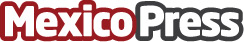 Apuesta Wizeline a empoderar a mujeres en la industria tecnológica en MéxicoProgramas de Wizeline han beneficiado a más de 3000 mujeres desde 2021. Wizeline Academy ofrece programas para fortalecer habilidades tecnológicas. El programa de Apprenticeships acelera el desarrollo de Ingenieros e Ingenieras de Software Junior; 60% de sus participantes son mujeresDatos de contacto:Karen Sánchez -Nota de prensa publicada en: https://www.mexicopress.com.mx/apuesta-wizeline-a-empoderar-a-mujeres-en-la Categorías: Sociedad Programación Recursos humanos Jalisco Ciudad de México Innovación Tecnológica http://www.mexicopress.com.mx